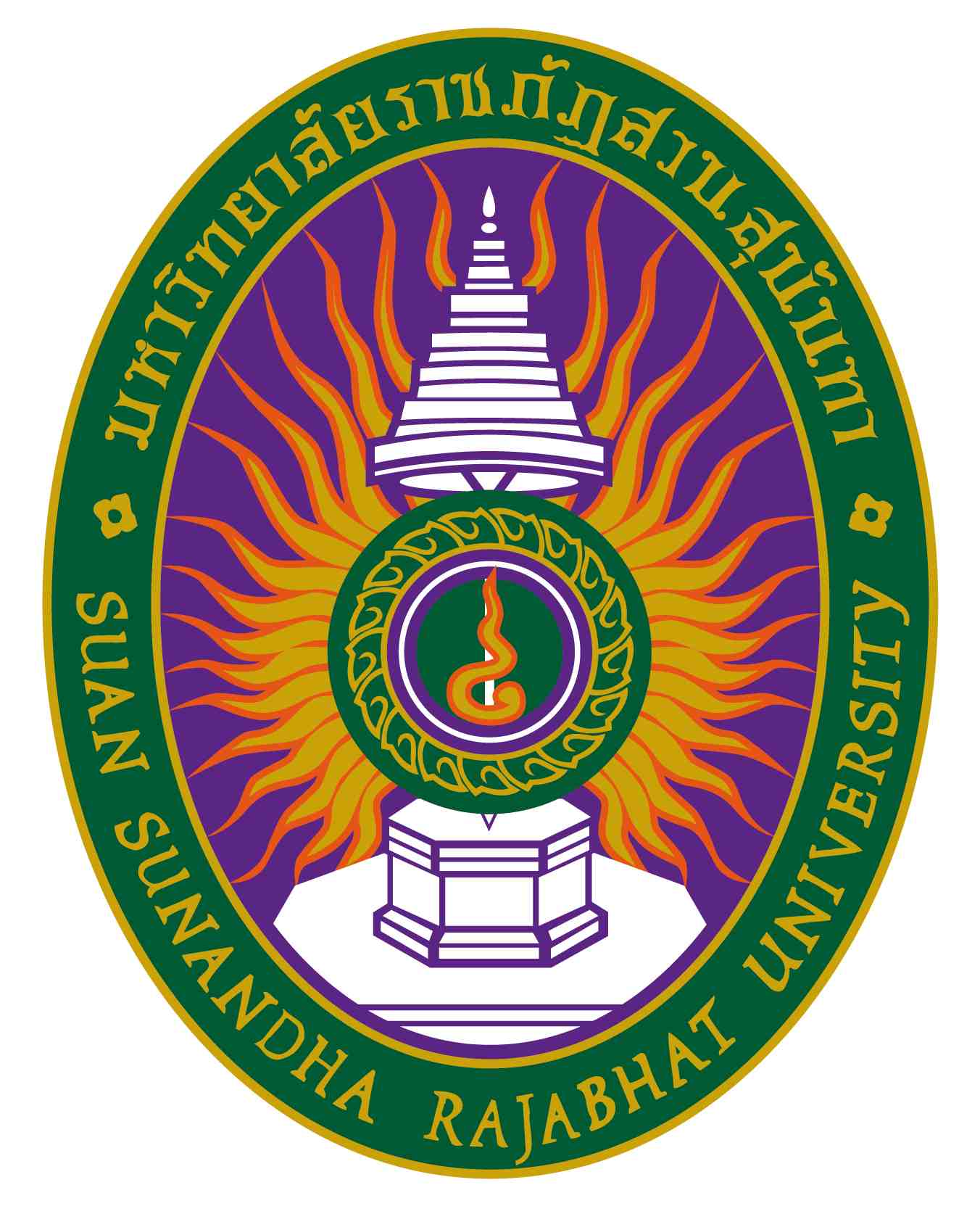 รายละเอียดของประสบการณ์ภาคสนามรหัสวิชา NSG ๓๓๐๓ รายวิชาการฝึกปฏิบัติการพยาบาลเด็กและวัยรุ่นสาขาวิชา พยาบาลศาสตร์ วิทยาลัยพยาบาลและสุขภาพ มหาวิทยาลัยราชภัฏสวนสุนันทาภาคการศึกษา ๑ ปีการศึกษา ๒๕๖๓หมวดที่ ๑ ข้อมูลทั่วไป๑. รหัสและชื่อรายวิชา		รหัสวิชา			NSG ๓๓๐๓ชื่อรายวิชาภาษาไทย	การฝึกปฏิบัติการพยาบาลเด็กและวัยรุ่นชื่อรายวิชาภาษาอังกฤษ	Nursing Care of Children and Adolescence Practicum๒. จำนวนหน่วยกิต		๔ (๐-๑๒-๖)	๓. หลักสูตรและประเภทของรายวิชา๓.๑  หลักสูตร    			พยาบาลศาสตรบัณฑิต	๓.๒ ประเภทของรายวิชา  		วิชาบังคับ หมวดวิชาเฉพาะ กลุ่มวิชาชีพ๔.อาจารย์ผู้รับผิดชอบรายวิชาและอาจารย์ผู้สอน๔.๑  อาจารย์ผู้รับผิดชอบรายวิชา	๑. ผู้ช่วยศาตราจารย์ ดร.มัณทนาวดี เมธาพัฒนะ 					๒. อาจารย์จักรกฤช  ปิจดี	๔.๒ อาจารย์ผู้สอน			ผู้ช่วยศาตราจารย์กาญจนา		ศิริเจริญวงศ์ผู้ช่วยศาตราจารย์ ดร.ทัศนีย์ 	อรรถารสผู้ช่วยศาตราจารย์ ดร.มัณทนาวดี	เมธาพัฒนะผู้ช่วยศาตราจารย์ ดร.บุญศรี	กิตติโชติพาณิชย์ผู้ช่วยศาตราจารย์ลักขณา		ยอดกลกิจผู้ช่วยศาตราจารย์นิตยา		ศรีจำนงอาจารย์นภิสสรา			ธีระเนตรอาจารย์จักรกฤช			ปิจดี		อาจารย์ณัฐธัญญา			ประสิทธิ์ศาสตร์ ๕.  สถานที่ติดต่อ	อาคาร ๓๗ วิทยาลัยพยาบาลและสุขภาพ / E – Mail: muntanavadee.ma@ssru.ac.th, chakkrich.pi@ssru.ac.th๖. ภาคการศึกษา / ชั้นปีที่กำหนดให้มีการฝึกประสบการณ์ภาคสนามตามแผนการศึกษาของหลักสูตร๖.๑ ภาคการศึกษาที่ ๑๖.๒ ชั้นปีที่ ๓๗. รายวิชาที่ต้องเรียนมาก่อน(Pre-requisite)  (ถ้ามี) 	ไม่มี๘. รายวิชาที่ต้องเรียนพร้อมกัน (Co-requisites) (ถ้ามี)	ไม่มี๙. สถานที่เรียน				๑. สถาบันสุขภาพเด็กแห่งชาติมหาราชินี 	๒. โรงพยาบาลพระนั่งเกล้า	๓. คณะแพทยศาสตร์วชิรพยาบาล มหาวิทยาลัยนวมินทราธิราช๑๐.วันที่จัดทำหรือปรับปรุงรายละเอียดของรายวิชาครั้งล่าสุด	: ไม่มี		หมวดที่ ๒ จุดมุ่งหมายและวัตถุประสงค์๑. จุดมุ่งหมายของรายวิชาการจัดประสบการณ์ภาคปฏิบัติในรายวิชานี้ เพื่อนำความรู้ทางการพยาบาล กระบวนการพยาบาล ทักษะทางการพยาบาล ความสามารถและความคิดเชิงวิเคราะห์ ไปใช้ในการพยาบาลและการดูแลสุขภาพบนคลินิกอย่างปลอดภัย มีประสิทธิภาพ และมีความต่อเนื่องโดยยึดหลักครอบครัวเป็นศูนย์กลางแก่เด็กและวัยรุ่น การส่งเสริมสุขภาพ การให้ภูมิคุ้มกันโรค รวมถึงการใช้ยาอย่างสมเหตุผลในการฝึกปฏิบัติการบนคลินิกในสถานการณ์และแหล่งฝึกปฏิบัติที่หลากหลาย โดยมีวัตถุประสงค์เชิงพฤติกรรม ดังนี้เมื่อสิ้นสุดการฝึกปฏิบัติการพยาบาล นักศึกษาสามารถประเมิน รวบรวมและวิเคราะห์ปัญหาของบุคคลวัยทารก เด็ก วัยรุ่นและครอบครัวได้อย่างครอบคลุมอย่างองค์รวม (holistic)  วินิจฉัยปัญหาของบุคคลวัยทารก เด็ก วัยรุ่นและครอบครัวโดยใช้กระบวนการพยาบาลได้อย่างครอบคลุมอย่างองค์รวม (holistic)  วางแผนการพยาบาลบุคคลวัยทารก เด็ก วัยรุ่นและครอบครัว โดยใช้กระบวนการพยาบาลได้อย่างครอบคลุมทุกระดับปัญหาสุขภาพโดยประยุกต์ความรู้ด้านการพยาบาลเด็กปฏิบัติการพยาบาลกับบุคคลวัยทารก เด็ก วัยรุ่นและครอบครัวที่มีปัญหาที่ไม่ซับซ้อนและซับซ้อนอย่างมีทักษะและมีประสิทธิภาพ โดยยึดหลักครอบครัวเป็นศูนย์กลางและความปลอดภัยของผู้ป่วยเป็นสำคัญประเมินผลการการพยาบาลถูกต้องเหมาะสม โดยใช้ทักษะการคิดอย่างมีวิจารณญาณ การวิเคราะห์ และการแก้ไขปัญหาอย่างเป็นระบบ และมีการนำผลการประเมินมาปรับปรุงแผนการพยาบาลและการปฏิบัติการพยาบาลอย่างต่อเนื่อง ส่งเสริมสุขภาพและให้คำแนะนำเรื่องภูมิคุ้มกันโรคแก่ทารกและเด็กในทุกช่วงวัย โดยปฏิบัติตามกรอบของกฎหมายและจรรยาบรรณวิชาชีพการพยาบาลดูแลให้ยาอย่างสมเหตุผลในการฝึกปฏิบัติการบนคลินิกในสถานการณ์และแหล่งฝึกปฏิบัติที่หลากหลาย๒. วัตถุประสงค์ในการพัฒนา/ปรับปรุงรายวิชาเพื่อให้นักศึกษาสามารถฝึกปฏิบัติรายวิชาการพยาบาลเด็กได้ โดยใช้ทักษะการคิดอย่างมีวิจารณญาณ การแก้ไขปัญหาอย่างมีระบบ และทักษะการปฏิบัติการพยาบาลเด็กที่อยู่บนฐานความรู้เชิงประจักษ์ และการใช้ผลงานวิจัยที่เกี่ยวข้อง ภายในขอบเขตของกฎหมายวิชาชีพและยึดมั่นในจรรยาบรรณวิชาชีพ กิจกรรมเพื่อบรรลุเป้าหมายดังกล่าวคือการจัดการให้นักศึกษาได้ฝึกปฏิบัติในแหล่งฝึกที่มีความหลากหลายของผู้ใช้บริการ ครอบคลุมทุกระดับปัญหาสุขภาพ มีการแก้ไขปรับปรุงทักษะการปฏิบัติการพยาบาลที่บกพร่องทันทีในห้องฝึกทักษะจำลองสถานการณ์เพื่อให้นักศึกษาเกิดความมั่นใจ กิจกรรมการเรียนรู้มุ่งให้นักศึกษามีทักษะการปฏิบัติการพยาบาลที่แม่นยำ และสามารถทำงานเป็นทีม โดยมีทรัพยากรสนับสนุนการเรียนรู้ที่ทันสมัยอย่างเพียงพอหมวดที่ ๓ การพัฒนาผลการเรียนรู้ของนักศึกษา๑. คุณธรรม  จริยธรรม๑.๑   คุณธรรม จริยธรรมที่ต้องพัฒนา	(๑)  มีความซื่อสัตย์ มีวินัย ตรงต่อเวลา 	(๒)  มีความรับผิดชอบต่อตนเองและสังคม	(๓)  สามารถใช้ดุลยพินิจในการจัดการประเด็นหรือปัญหาทางจริยธรรม	(๔)  แสดงออกถึงการเคารพสิทธิ  คุณค่า ความแตกต่าง และศักดิ์ศรีของความเป็นมนุษย์ของผู้อื่นและตนเอง	(๕)  แสดงออกถึงการมีจิตสาธารณะ คำนึงถึงส่วนรวมและสังคม	(๖) แสดงออกถึงการมีทัศนคติที่ดีต่อวิชาชีพการพยาบาล ตระหนักในคุณค่าวิชาชีพ และสิทธิของพยาบาล๑.๒   วิธีการสอน(๑) ปฐมนิเทศและทำข้อตกลงร่วมกันในการปฏิบัติงานและส่งงาน(๒)  ประชุมปรึกษาก่อนและหลังการปฏิบัติงาน ตรวจเยี่ยมทางการพยาบาล โดยสอดแทรกคุณธรรม จริยธรรม กฎหมายวิชาชีพที่เกี่ยวข้องกับการพยาบาลเด็กโดยยึดหลักครอบครัวเป็นศูนย์กลางและเคารพสิทธิเด็ก(๓)  มอบหมายงานรายบุคคลให้ดูแลผู้ป่วยเด็กและวัยรุ่นและจัดทำแผนการพยาบาลประจำวัน(๔)  ให้สะท้อนคิด วิเคราะห์เกี่ยวกับพฤติกรรมสุขภาพและการปฏิบัติงานของตนเองและให้สะท้อนกลับและฝึกปฏิบัติงานในคลินิกตามสภาพการณ์จริง๑.๓    วิธีการประเมินผล(๑) ประเมินความมีคุณธรรมและจริยธรรมในการฝึกปฏิบัติ  ประเมินการปฏิบัติการพยาบาลของนักศึกษา  ประเมินพฤติกรรมการให้บริการของนักศึกษาจากผู้ใช้บริการและทีมสุขภาพ ประเมินการสะท้อนคิด โดยใช้แบบประเมิน   SSRU, College of Nursing and Health Undergraduate Clinical Evaluation Tool๒. ความรู้๒.๑   อธิบายถึงความรู้ที่จะได้รับ / ผลการเรียนรู้ด้านความรู้	(๑)  มีความรอบรู้และความเข้าใจในสาระสำคัญของศาสตร์ที่เป็นพื้นฐานชีวิตทั้งด้านสังคมศาสตร์ มนุษยศาสตร์ วิทยาศาสตร์ คณิตศาสตร์ และวิทยาศาสตร์สุขภาพ รวมถึงศาสตร์อื่นที่ส่งเสริมทักษะศตวรรษ 21 ตลอดถึงความเป็นมนุษย์ที่สมบูรณ์	(๒)  มีความรู้และความเข้าใจในสาระสำคัญของศาสตร์ทางวิชาชีพการพยาบาลและการผดุงครรภ์อย่างกว้างขวางและเป็นระบบ 	(๓)  มีความรู้และความเข้าใจในระบบสุขภาพของประเทศ และปัจจัยที่มีผลต่อระบบสุขภาพ	(๔)  มีความรู้และตระหนักในงานวิจัยทางการพยาบาลที่เป็นปัจจุบัน และสามารถนำผลการวิจัยมาใช้ในการปฏิบัติทางการพยาบาล	(๕)  มีความรู้และความเข้าใจในการบริหารและการจัดการทางการพยาบาล	(๖) มีความรู้และความเข้าใจกฎหมายวิชาชีพและกฎหมายที่เกี่ยวข้อง หลักจริยธรรม จรรยาบรรณวิชาชีพ และสิทธิผู้ป่วย	(๗)  มีความรู้และความเข้าใจ และเลือกใช้เทคโนโลยีดิจิทัลได้เหมาะสมกับประเภทการใช้งาน การสื่อสาร และผู้รับสาร ๒.๒   กระบวนการหรือกิจกรรมเพื่อพัฒนาผลการเรียน(๑) ทบทวนความรู้ที่เกี่ยวข้องกับการพยาบาลเด็ก(๒) มอบหมายงานรายบุคคลให้ดูแลผู้ป่วยเด็ก และจัดทำแผนการพยาบาลประจำวัน และการตรวจเยี่ยมทางการพยาบาล(๓) ทวนสอบโดยการใช้ข้อสอบสถานการณ์พยาบาล(๔) มอบหมายงานรายกลุ่มให้ทำอภิปรายกรณีศึกษา และนำเสนอ(๕) มอบหมายกลุ่มให้จัดกิจกรรมส่งเสริมพัฒนาการ๒.๓    วิธีการประเมินผลการเรียนรู้(๑) อภิปรายแสดงความคิดเห็น(๒) ประเมินคุณภาพของรายงาน(๓) ทวนสอบโดยการใช้ข้อสอบสถานการณ์(๔) ใช้แบบประเมิน SSRU, College of Nursing and Health Undergraduate Clinical Evaluation Tool๓. ทักษะทางปัญญา๓.๑   ทักษะทางปัญญาที่จะได้รับการพัฒนา / ผลการเรียนรู้ด้านทักษะทางปัญญา	(๑)  สามารถสืบค้นข้อมูลจากแหล่งข้อมูลที่หลากหลาย วิเคราะห์ และเลือกใช้ข้อมูลในการอ้างอิงเพื่อพัฒนาความรู้และแก้ไขปัญหาอย่างสร้างสรรค์	(๒)  สามารถคิดอย่างเป็นระบบ คิดสร้างสรรค์ คิดอย่างมีวิจารณญาณ เพื่อหาแนวทางในการแก้ไขปัญหาการปฏิบัติงาน และบอกถึงผลกระทบจากการแก้ไขปัญหาได้	(๓)  สามารถใช้กระบวนการทางวิทยาศาสตร์ ทางการวิจัย และนวัตกรรมในการแก้ไขปัญหาและการศึกษาปัญหาทางสุขภาพ๓.๒   กระบวนการหรือกิจกรรมต่างๆ ที่ใช้ในการพัฒนาผลการเรียนรู้(๑)  มอบหมายงานรายบุคคลให้ดูแลผู้ป่วยเด็กและจัดทำแผนการพยาบาลประจำวัน(๒)  สะท้อนคิดประสบการณ์การเรียนรู้จากการปฏิบัติการพยาบาล(๓)  มอบหมายงานรายกลุ่มให้ทำอภิปรายกรณีศึกษา และนำเสนอ(๔)  มอบหมายงานกลุ่มให้จัดกิจกรรมส่งเสริมพัฒนาการ(๕)  ประชุมปรึกษาก่อนและหลังการปฏิบัติการพยาบาลและการตรวจเยี่ยมทางการพยาบาล๓.๓    วิธีการประเมินผลการเรียนรู้(๑)  ประเมินความมีคุณธรรมและจริยธรรมในการฝึกปฏิบัติ(๒)  ประเมินการปฏิบัติการพยาบาลของนักศึกษา(๓)  ประเมินพฤติกรรมการให้บริการของนักศึกษาจากผู้ใช้บริการและทีมสุขภาพ(๔)  ประเมินการสะท้อนคิด(๕)  อภิปรายแสดงความคิดเห็น(๖)  ใช้แบบประเมิน SSRU, College of Nursing and Health Undergraduate Clinical Evaluation Tool๔. ทักษะความสัมพันธ์ระหว่างบุคคลและความรับผิดชอบ๔.๑   คำอธิบายเกี่ยวกับทักษะความสัมพันธ์ระหว่างบุคคลและความสามารถในการรับภาระความรับผิดชอบที่ควรมีการพัฒนา	(๑)  มีปฏิสัมพันธ์อย่างสร้างสรรค์กับผู้รับบริการ ผู้ร่วมงาน และผู้ที่เกี่ยวข้อง	(๒)  สามารถทำงานเป็นทีมในบทบาทผู้นำและสมาชิกทีมในบริบทหรือสถานการณ์ที่หลากหลาย	(๓)  สามารถแสดงความคิดเห็นของตนเองอย่างเป็นเหตุเป็นผลและเคารพในความคิดเห็นของผู้อื่น	(๔)  แสดงออกถึงการมีส่วนร่วมในการพัฒนาวิชาชีพและสังคมอย่างต่อเนื่อง๔.๒   กระบวนการ หรือกิจกรรมต่างๆ ที่จะพัฒนาผลการเรียนรู้(๑) ปฐมนิเทศและแนะนำบุคลากรในแหล่งฝึกปฏิบัติงาน(๒)  มอบหมายงานรายกลุ่มให้ทำอภิปรายกรณีศึกษา และนำเสนอ(๓)  มอบหมายงานกลุ่มให้จัดกิจกรรมส่งเสริมพัฒนาการ๔.๓    วิธีการประเมินผลการเรียนรู้(๑) ประเมินการทำงานกลุ่ม(๒)  ประเมินพฤติกรรมการให้บริการของนักศึกษาจากผู้ใช้บริการ๕. ทักษะการวิเคราะห์เชิงตัวเลข การสื่อสาร และการใช้เทคโนโลยีสารสนเทศ๕.๑   คำอธิบายเกี่ยวกับทักษะการวิเคราะห์เชิงตัวเลข การสื่อสาร และการใช้เทคโนโลยีสารสนเทศที่ควรมีการพัฒนา	(๑)  สามารถประยุกต์ใช้หลักทางคณิตศาสตร์ และสถิติ ในการปฏิบัติงาน	(๒)  สามารถสื่อสารด้วยภาษาไทยและภาษาอังกฤษได้อย่างมีประสิทธิภาพ	(๓)  สามารถใช้เทคโนโลยีสารสนเทศได้อย่างมีประสิทธิภาพและมีจริยธรรม	(๔)  สามารถสื่อสารเพื่อให้ผู้รับบริการได้รับบริการสุขภาพอย่างปลอดภัย๕.๒   กระบวนการหรือกิจกรรมต่างๆ ที่จะพัฒนาผลการเรียนรู้(๑)  มอบหมายงานรายบุคคลให้ดูแลผู้ป่วยเด็กและจัดทำแผนการพยาบาลประจำวัน(๒)  มอบหมายงานรายกลุ่มให้ทำอภิปรายกรณีศึกษา และนำเสนอ(๓)  มอบหมายงานกลุ่มให้ประเมินพัฒนาการและจัดกิจกรรมส่งเสริมพัฒนาการ(๔)  มอบหมายงานกลุ่มให้ศึกษา ค้นคว้า หลักฐานเชิงประจักษ์ที่เกี่ยวข้องกับการพยาบาลเด็ก(๕) มอบหมายงานกลุ่มให้ศึกษาร่วมกิจกรรม Journal club๕.๓    วิธีการประเมินผลการเรียนรู้(๑) ประเมินความมีคุณธรรมและจริยธรรมในการฝึกปฏิบัติ(๒) ประเมินการปฏิบัติการพยาบาลของนักศึกษา(๓) ประเมินพฤติกรรมการให้บริการของนักศึกษาจากผู้ใช้บริการและทีมสุขภาพ(๔) ประเมินคุณภาพของรายงานและการนำเสนอ (๕) อภิปรายแสดงความคิดเห็น๖. ทักษะการปฏิบัติทางวิชาชีพ๖.๑  คำอธิบายทักษะการปฏิบัติทางวิชาชีพ	(๑) สามารถปฏิบัติการพยาบาลและการผดุงครรภ์อย่างเป็นองค์รวมเพื่อความปลอดภัยของผู้รับบริการ ภายใต้หลักฐานเชิงประจักษ์ กฎหมาย และจรรยาบรรณวิชาชีพ 	(๒) สามารถใช้กระบวนการพยาบาล ในการปฏิบัติการพยาบาลและการผดุงครรภ์	(๓) ปฏิบัติการพยาบาลและการผดุงครรภ์ด้วยความเมตตา กรุณา และเอื้ออาทร โดยคำนึงถึงสิทธิผู้ป่วยและความหลากหลายทางวัฒนธรรม		(๔) สามารถปฏิบัติทักษะการพยาบาลได้ทั้งในสถานการณ์จำลองและในสถานการณ์จริง๖.๒   กระบวนการหรือกิจกรรมต่างๆ ที่จะพัฒนาผลการเรียนรู้		(๑) อาจารย์พยาบาลปฏิบัติตนเป็นแบบอย่างที่ดีในการให้การพยาบาลที่ถูกต้อง รวมทั้งให้การพยาบาลโดยยึดมั่นในคุณธรรม จริยธรรม กฎหมาย		(๒)  เตรียมความพร้อมก่อนการฝึกปฏิบัติโดยการสาธิตและการสาธิตย้อนกลับ การทบทวนจากสื่อวีดีทัศน์ การฝึกปฏิบัติในห้องปฏิบัติการพยาบาล		(๓)  การฝึกปฏิบัติในสถานการณ์จริงใน สถาบันสุขภาพเด็กแห่งชาติมหาราชินี โรงพยาบาลพระนั่งเกล้า คณะแพทยศาสตร์วชิรพยาบาล มหาวิทยาลัยนวมินทราธิราช โดยจัดเวียนกลุ่มให้อยู่ในหอผู้ป่วยทุกช่วงวัย รวมทั้งแผนกสุขภาพเด็กดี (well baby clinic) ภายใต้การควบคุมดูแลของอาจารย์		(๔)  จัดกิจกรรมการปฐมนิเทศก่อนการฝึกปฏิบัติ		(๕) การทดสอบความรู้ก่อนและหลังการปฏิบัติงาน		(๖) การประชุมปรึกษาปัญหาก่อนและหลังปฏิบัติงาน 		(๗) มอบหมายการดูแลผู้ใช้บริการ การเขียนแผนการพยาบาล การประชุมปรึกษา ปัญหาทางการพยาบาล และการสอนผู้ใช้บริการรายบุคคล		(๘)  มอบหมายงานรายกลุ่มให้ทำอภิปรายกรณีศึกษา และนำเสนอ(๙)  มอบหมายงานกลุ่มให้ประเมินพัฒนาการและจัดกิจกรรมส่งเสริมพัฒนาการ	๖.๓    วิธีการประเมินผลการเรียนรู้		(๑)  การประเมินทักษะการปฏิบัติ ความสามารถในการให้การพยาบาลในสถานบริการสุขภาพ		(๒) การสอบการปฏิบัติตามขั้นตอนของการพยาบาล (Nursing Procedures) ในห้องปฏิบัติการ		(๓) การประเมินความสามารถในการเขียนแผนการพยาบาล/การวางแผนการพยาบาลโดยใช้กระบวนการพยาบาล		(๔) การประเมินการปฏิบัติตามบทบาทหน้าที่ในทีมการพยาบาล		(๕) การประเมินพฤติกรรมบริการสุขภาพด้วยการมีจิตใจในการให้บริการที่ดี		(๖) ทวนสอบโดยการใช้ข้อสอบสถานการณ์		(๗) ใช้แบบประเมิน SSRU, College of Nursing and Health Undergraduate Clinical Evaluation Toolหมายเหตุสัญลักษณ์ 	หมายถึง	ความรับผิดชอบหลัก สัญลักษณ์ 	หมายถึง	ความรับผิดชอบรอง เว้นว่าง	หมายถึง	ไม่ได้รับผิดชอบซึ่งจะปรากฏอยู่ในแผนที่แสดงการกระจายความรับผิดชอบมาตรฐานผลการเรียนรู้จากหลักสูตรสู่รายวิชา (Curriculum Mapping)หมวดที่ ๔ ลักษณะและการดำเนินการ๑. คำอธิบายโดยทั่วไปของประสบการณ์ภาคสนามหรือคำอธิบายรายวิชา	การนำความรู้ทางการพยาบาล กระบวนการพยาบาล ทักษะทางการพยาบาล ความสามารถและความคิดเชิงวิเคราะห์ ไปใช้ในการพยาบาลและการดูแลสุขภาพบนคลินิกอย่างปลอดภัย มีประสิทธิภาพ และมีความต่อเนื่องโดยยึดหลักครอบครัวเป็นศูนย์กลางแก่เด็กและวัยรุ่น การส่งเสริมสุขภาพ การให้ภูมิคุ้มกันโรค รวมถึงการใช้ยาอย่างสมเหตุผลในการฝึกปฏิบัติการบนคลินิกในสถานการณ์และแหล่งฝึกปฏิบัติที่หลากหลาย๒. กิจกรรมของนักศึกษารับการปฐมนิเทศการฝึกปฏิบัติงานรับการมอบหมายงาน (Assignment) จากอาจารย์นิเทศประจำหอผู้ป่วยนักศึกษาจะได้รับมอบหมายให้ดูแลผู้ป่วยเด็กและครอบครัวแบบองค์รวมและการดูแลเด็กโดยเน้นครอบครัวเป็นศูนย์กลางอย่างน้อยคนละ ๑ ราย/ สัปดาห์ และต้องปฏิบัติกิจกรรมดังต่อไปนี้๒.๑ การประเมินภาวะสุขภาพของผู้ป่วยที่ได้รับมอบหมายโดยใช้แบบประเมินภาวะสุขภาพ (Client’s Health History Assessment)๒.๒ การเขียนแผนการพยาบาล (Nursing Care Plan) นักศึกษาจะต้องมีประสบการณ์ในการวางแผนและปฏิบัติการพยาบาลโดยใช้กระบวนการพยาบาลในการแก้ไขปัญหาผู้ป่วยแต่ละราย ติดต่อกัน 2 - 3 วัน โดยมีวิธีการดังนี้- ศึกษาผู้ป่วยที่ได้รับมอบหมาย และเขียนแผนการพยาบาลล่วงหน้า ตามแบบฟอร์มการวางแผนการพยาบาล- ส่งแผนการพยาบาลให้อาจารย์นิเทศในตอนเช้าของการฝึกปฏิบัติงาน- ปรับปรุงแผนการพยาบาลและส่งอาจารย์นิเทศตามกำหนดการที่ได้ตกลงร่วมกับอาจารย์นิเทศ- สรุปผลการศึกษาผู้ป่วยและส่งรายงานแผนการพยาบาลฉบับสมบูรณ์ เมื่อสิ้นสุดการดูแลผู้ป่วยอย่างต่อเนื่องในวันพฤหัสบดีตรวจเยี่ยมทางการพยาบาล (Nursing care round)เข้าร่วมกิจกรรม Clinical teaching กับอาจารย์นิเทศทุกครั้งเกี่ยวกับการปฏิบัติกิจกรรมการพยาบาลเด็กและวัยรุ่นในหอผู้ป่วยร่วมประชุมปรึกษาหารือก่อนและหลังการปฏิบัติการพยาบาล (Pre-Post conference)อภิปรายปรึกษาหารือเป็นรายกรณี (Case conference)ประชุมปรึกษาเกี่ยวกับสาระสำคัญ (Content conference)สอน Nursing procedure สอนแบบสาธิต (Demonstration method)การอภิปรายในกิจกรรม Journal club นักศึกษาสามารถเลือกผลงานทางวิชาการ ซึ่งได้แก่ บทความวิจัย บทความวิชาการ หรือหลักฐานเชิงประจักษ์ภาษาอังกฤษ ที่เกี่ยวข้องกับการพยาบาลเด็กและวัยรุ่น มากลุ่มละ ๑ ผลงาน ซึ่งผ่านความเห็นชอบจากอาจารย์นิเทศประจำกลุ่ม และร่วมกันอภิปรายร่วมกับอาจารย์นิเทศ/ อาจารย์พี่เลี้ยง/ พยาบาลหัวหน้าทีม/ พยาบาลประจำหอผู้ป่วยการจัดกิจกรรมส่งเสริมพัฒนาการ ให้จัดกิจกรรมในหอผู้ป่วยเด็กวัยเตาะแตะ – เด็กโต กลุ่มละ ๑ กิจกรรม โดยส่งแผนการจัดกิจกรรมส่งเสริมพัฒนาการต่ออาจารย์นิเทศล่วงหน้าอย่างน้อย ๒ วัน แต่ละกุล่มสามารถจัดกิจกรรมตามหอผู้ป่วยและช่วงเวลาที่กำหนดให้ประเมินผลภายหลังการปฏิบัติงานเฉพาะหอผู้ป่วยที่ขึ้นฝึกปฏิบัติงาน๓. รายงานหรืองานที่นักศึกษาได้รับมอบหมาย	นักศึกษาจะขึ้นฝึกปฏิบัติงานบนหอผู้ป่วยสัปดาห์ละ ๓ วัน วันจันทร์ อังคาร พุธ โดยงานที่มอบหมายมี ดังนี้๔. การติดตามผลการเรียนรู้การฝึกประสบการณ์ภาคสนามของนักศึกษา		๑. ผู้สอนประเมินผลความสามารถในการฝึกปฏิบัติ มีการสะท้อนกลับเป็นระยะเพื่อให้นักศึกษาทราบข้อบกพร่องและนำไปแก้ไข	๒. ผู้สอนตรวจการเขียนแผนการพยาบาล (Nursing care plan) ฉบับย่อ การเขียนแผนการพยาบาล (Nursing care plan) ฉบับเต็มพร้อมทั้งสะท้อนกลับ เพื่อให้นักศึกษาทราบข้อบกพร่องและนำไปแก้ไข	๓. ผู้สอนร่วมการอภิปรายกรณีศึกษาและนำเสนอรายกลุ่ม พร้อมทั้งสะท้อนกลับ เพื่อให้นักศึกษาทราบข้อบกพร่องและนำไปแก้ไข	๔. ผู้สอนให้คำแนะนะ รวมทั้งร่วมการอภิปรายในกิจกรรม Journal club พร้อมทั้งสะท้อนกลับ เพื่อให้นักศึกษาทราบข้อบกพร่องและนำไปแก้ไข๕. ผู้สอนให้คำแนะนำในการการจัดกิจกรรมส่งเสริมพัฒนาการ พร้อมทั้งสะท้อนกลับ เพื่อให้นักศึกษาทราบข้อบกพร่องและนำไปแก้ไข๖. ผู้สอนติดตามและประเมินทักษะการปฏิบัติการพยาบาลเด็ก พร้อมทั้งสะท้อนให้นักศึกษารับทราบข้อบกพร่องเป็นรายบุคคล๕. หน้าที่และความรับผิดชอบของพนักงานพี่เลี้ยงในสถานประกอบการที่ดูแลกิจกรรมในภาคสนามปฐมนิเทศเกี่ยวกับสถานที่ฝึกปฏิบัติงาน กฎ ระเบียบและแนวปฏิบัติต่างๆที่เกี่ยวข้องกับการฝึกปฏิบัติงานทำการสอนในคลินิกในหัวข้อที่สำคัญสำหรับการฝึกปฏิบัติงานในสถานการณ์จริงให้คำแนะนำและคำปรึกษา ในขณะที่นักศึกษาฝึกปฏิบัติงานร่วมกิจกรรมการฝึกปฏิบัติงานของนักศึกษา ได้แก่ การประชุมปรึกษาก่อนและหลังการปฏิบัติงานให้ข้อมูลป้อนกลับแก่นักศึกษาที่ฝึกปฏิบัติงาน และร่วมประเมินผลการปฏิบัติงานของนักศึกษา๖. หน้าที่และความรับผิดชอบของอาจารย์ที่ปรึกษา/อาจารย์นิเทศประสานงานกับแหล่งฝึก เกี่ยวกับวัตถุประสงค์ของรายวิชา ประสบการณ์ที่นักศึกษาควรจะได้รับ ปัญหาและอุปสรรคในการฝึกปฏิบัติงาน และอื่นๆทำการสอนในคลินิกในหัวข้อที่สำคัญสำหรับการฝึกปฏิบัติงานในสถานการณ์จริงปฐมนิเทศรายวิชาตาม มคอ. ๔ ชี้แจงกฎ ระเบียบ แนวปฏิบัติต่าง ๆ ของสถาบันว่าด้วยการฝึกปฏิบัติงานร่วมกิจกรรมการฝึกปฏิบัติงานของนักศึกษา ได้แก่ การประชุมปรึกษาก่อนและหลังการปฏิบัติงานมอบหมายงานและผู้รับบริการให้นักศึกษาดูแลและรับผิดชอบเป็นรายบุคคลร่วมกิจกรรมของนักศึกษา ได้แก่ การประชุมปรึกษาก่อนและหลังการปฏิบัติงาน ตรวจเยี่ยมทางการพยาบาลและการประชุมปรึกษาหารือปัญหาทางการพยาบาลสอน แนะนำ ประเมินผล และให้ข้อมูลย้อนกลับเพื่อให้นักศึกษาได้พัฒนาร่วมประเมินผลการปฏิบัติงานของนักศึกษา๗. การเตรียมการในการแนะแนวและช่วยเหลือนักศึกษาปฐมนิเทศรายวิชาก่อนฝึกปฏิบัติงาน จัดเตรียมหาแหล่งฝึก และประสานงานเตรียมความพร้อมของนักศึกษาก่อนฝึกปฏิบัติงานปฐมนิเทศแหล่งฝึกปฏิบัติงาน๘. สิ่งอำนวยความสะดวกและการสนับสนุน ที่ต้องการจากสถานที่ที่จัดประสบการณ์ภาคสนาม /สถานประกอบการมีห้องสมุดสำหรับศึกษาค้นคว้าด้วยตนเองมีห้องประชุมสำหรับนักศึกษาทำงานกลุ่มและประชุมปรึกษามีหนังสือ/วารสารทางการพยาบาล การแพทย์ในหอผู้ป่วยมีหุ่นและอุปกรณ์สำหรับฝึกทักษะจัดเตรียมห้องปฏิบัติการจำลองเพื่อให้นักศึกษาฝึกทักษะเฉพาะเพิ่มเติมแก้ไขข้อบกพร่องประสานงาน/ สำรวจความปลอดภัยในขณะที่นักศึกษาฝึกปฏิบัติงานหมวดที่ ๕ การวางแผนและการเตรียมการ๑. การกำหนดสถานที่ฝึก	เลือกหอผู้ป่วยที่มีความพร้อมในด้านของผู้รับบริการที่ครอบคลุมวัตถุประสงค์ของรายวิชา๒. การเตรียมนักศึกษาปฐมนิเทศรายวิชา ปฐมนิเทศแหล่งฝึก ชี้แจงรายละเอียดของการฝึกประสบการณ์ภาคปฏิบัติตาม มคอ.๔ประเมินความพร้อมด้านความรู้ เจตคติและทักษะของนักศึกษาก่อนฝึกประสบการณ์ภาคปฏิบัติเตรียมความพร้อมนักศึกษาก่อนฝึกประสบการณ์ภาคสนามโดยการทบทวนความรู้ จัดทำวิดโอเกี่ยวกับหัตถการที่จำเป็นให้นักศึกษาเรียนรู้และจัดเตรียมห้องปฏิบัติการเพื่อฝึกทักษะเฉพาะในด้านต่าง ๆ เพิ่มเติมก่อนฝึกภาคปฏิบัติ๓. การเตรียมอาจารย์ที่ปรึกษา/อาจารย์นิเทศจัดประชุมชี้แจงวัตถุประสงค์ของการฝึกภาคปฏิบัติผลการเรียนรู้ที่คาดหวังการจัดกิจกรรมการเรียนการเรียนการสอน การมอบหมายงาน การประเมินผลการเรียนรู้ ตารางการนิเทศพร้อมคู่มือการนิเทศของรายวิชาก่อนการฝึกภาคปฏิบัติ๔. การเตรียมพนักงานพี่เลี้ยงในสถานที่ฝึกไม่มี๕. การจัดการความเสี่ยงประสานงานกับอาจารย์นิเทศในสถานที่ฝึกอย่างต่อเนื่องจัดให้มีตัวแทนนักศึกษาที่ทำหน้าที่ติดต่อประสานงานกับอาจารย์นิเทศตลอดการฝึกประสบการณ์ภาคปฏิบัติติดตามความก้าวหน้าระหว่างการฝึกเพื่อรับทราบปัญหาอุปสรรคในการฝึก และหาแนวทางแก้ไขร่วมกันระหว่างอาจารย์นิเทศอาจารย์พี่เลี้ยงและนักศึกษาอาจารย์ให้คำแนะนำและสอนระหว่างการฝึกปฏิบัติงานอย่างใกล้ชิด โดยอัตราส่วนอาจารย์ต่อนักศึกษาไม่เกิน ๑ ต่อ ๘หมวดที่ ๖ การประเมินนักศึกษา๑. หลักเกณฑ์การประเมิน	SSRU, College of Nursing and Health Undergraduate Clinical Evaluation Tool	๑๐๐ %๒. กระบวนการประเมินผลการปฏิบัติงานของนักศึกษาประเมินผลความสามารถในการฝึกปฏิบัติความมีคุณธรรมและจริยธรรมในการฝึกปฏิบัติ มีการสะท้อนกลับเป็นระยะเพื่อให้นักศึกษาทราบข้อบกพร่องและนำไปแก้ไขก่อนที่จะได้รับการประเมินเพื่อตัดสินคะแนนประเมินผลความสามารถในการปฏิบัติงานของนักศึกษาตามแผนการพยาบาลที่ได้รับการตรวจและให้นำกลับไปแก้ไขตามข้อเสนอแนะของอาจารย์นิเทศประเมินอภิปรายกรณีศึกษาและนำเสนอรายกลุ่ม พร้อมทั้งสะท้อนกลับ เพื่อให้นักศึกษาทราบข้อบกพร่องและนำไปแก้ไข๓. ความรับผิดชอบของพนักงานพี่เลี้ยงต่อการประเมินนักศึกษา	ไม่มี ๔. ความรับผิดชอบของอาจารย์ผู้รับผิดชอบประสบการณ์ภาคสนามต่อการประเมินนักศึกษารวบรวมผลการประเมิน และพิจารณาผลการประเมินร่วมกับอาจารย์นิเทศและอาจารย์พี่เลี้ยง  เพื่อตัดเกรดและนำเสนอผลการประเมินต่อคณะกรรมการพิจารณาการตัดเกรดตรวจสอบการประเมินผลการเรียนรู้ของนักศึกษา๕. การสรุปผลการประเมินที่แตกต่าง	หากมีความแตกต่างกันของผลการประเมิน อาจารย์นิเทศแต่ละกลุ่ม จะทำการประชุมหารือกันโดยการให้ข้อมูลและแสดงความคิดเห็นเกี่ยวกับการฝึกประสบการณ์ของนักศึกษา ประกอบกับผลการทวนสอบของนักศึกษาเพื่อหาข้อสรุปหมวดที่ ๗ การประเมินและปรับปรุงการดำเนินการของการฝึกประสบการณ์ภาคสนาม๑. กระบวนการประเมินการฝึกประสบการณ์ภาคสนามโดยผู้เกี่ยวข้องต่อไปนี้๑.๑ นักศึกษาประเมินการบรรลุวัตถุประสงค์ในการฝึกประสบการณ์ภาคปฏิบัติตามที่รายวิชากำหนดประเมินความเพียงพอของสิ่งสนับสนุนการเรียนรู้ความพร้อมของสถานที่ฝึกและความร่วมมือของบุคลากรในแหล่งฝึกประเมินความพึงพอใจของนักศึกษาต่อคุณภาพการจัดการเรียนการสอนและสิ่งสนับสนุนการเรียนรู้รายวิชาประเมินความพึงพอใจของนักศึกษาต่อคุณภาพการสอนของอาจารย์ภาคปฏิบัติประเมินเกณฑ์การประเมินผลแบบประเมินและวิธีการประเมินให้ข้อเสนอแนะในการจัดประสบการณ์ภาคปฏิบัติและความต้องการเพิ่มเติม๑.๒ พนักงานพี่เลี้ยงหรือผู้ประกอบการประเมินสมรรถนะของนักศึกษาในภาพรวมตามวัตถุประสงค์ของการฝึกประสบการณ์ภาคปฏิบัติของรายวิชาประเมินผลการจัดประสบการณ์ภาคปฏิบัติเกี่ยวกับความเพียงพอของแหล่งสนับสนุนการเรียนรู้ความพร้อมของสถานที่ฝึกความร่วมมือของบุคลากรในแหล่งฝึกจำนวนและความเหมาะสมของผู้รับบริการประเมินเกณฑ์การประเมินผลแบบประเมินและวิธีการประเมิน๑.๓ อาจารย์ที่ดูแลกิจกรรมภาคสนามประเมินการจัดการเรียนการสอนโดยอาจารย์ประเมินการทำหน้าที่ของตนเอง อาจารย์นิเทศและอาจารย์พี่เลี้ยงประเมินผลการจัดประสบการณ์ภาคปฏิบัติเกี่ยวกับความเพียงพอของแหล่งสนับสนุนการเรียนรู้ความพร้อมของสถานที่ฝึกความร่วมมือของบุคลากรในแหล่งฝึกจำนวนและความเหมาะสมของผู้รับบริการคุณภาพการดูแล ที่นักศึกษาได้รับจากอาจารย์นิเทศและอาจารย์พี่เลี้ยงประเมินสมรรถนะและทักษะการฝึกประสบการณ์ภาคปฏิบัติของนักศึกษาตามวัตถุประสงค์ของรายวิชาประเมินเกณฑ์การประเมินผลแบบประเมินและวิธีการประเมิน๑.๔ อื่น ๆ ติดตามและประเมินผลการสอบขึ้นทะเบียนใบประกอบวิชาชีพในรายวิชาการพยาบาลเด็กและวัยรุ่นเมื่อสำเร็จการศึกษา๒. กระบวนการทบทวนผลการประเมินและการวางแผนปรับปรุงเมื่อสิ้นสุดภาคการศึกษา อาจารย์ผู้รับผิดชอบรายวิชานำผลการประเมินการจัดการเรียนการสอนเข้าสู่การประชุมกลุ่มวิชาเพื่อประเมินคุณภาพการจัดการเรียนการสอนโดยภาพรวมของกลุ่มวิชาเมื่อสิ้นสุดปีการศึกษาหัวหน้ากลุ่มวิชารวบรวมผลการประเมินนำเสนอต่อคณะกรรมการกำกับมาตรฐาน เพื่อหาแนวทางพัฒนา ปรับปรุงการจัดการเรียนการสอนรายวิชาให้มีประสิทธิภาพ คณาจารย์ภายในกลุ่มวิชานำแนวทางการพัฒนามาปรับปรุงการออกแบบการเรียนการสอนรายวิชา ในปีการศึกษาต่อไปก่อนเปิดสอนในปีการศึกษาต่อไป กลุ่มวิชาจัดให้มีการประชุมวิพากษ์รายละเอียดของประสบการณ์ภาคสนาม (มคอ. ๔) เพื่อพิจารณาความเหมาะสมของการจัดการเรียนการสอน ความสอดคล้องระหว่างมาตรฐานผลการเรียนรู้กลยุทธ์การสอนและการประเมินผลกิจกรรมสถานที่วันที่เวลา๑.๑ ปฐมนิเทศการฝึกปฏิบัติงานของแหล่งฝึก (กลุ่มที่ ๑ และ ๒)ห้องประชุมสยามบรมราช-กุมารี ๑ ชั้น ๗ อาคารสยามบรมราชกุมารีสถาบันสุขภาพเด็กแห่งชาติมหาราชินี8 กรกฎาคม 256308.00–12.00 น.๑.๒ ปฐมนิเทศรายวิชาและทำแบบทดสอบก่อนเรียน (pretest) (กลุ่มที่ ๑ และ ๒)ห้องเรียนชั้นปีที่ 38 กรกฎคม 256313.00–16.00 น.๑.๓ เตรียมความพร้อมนักศึกษา (กลุ่มที่ ๑)ห้องปฏิบัติการพยาบาล3 สิงหาคม 256313.00–16.00 น.๑.๔ เตรียมความพร้อมนักศึกษา (กลุ่มที่ ๒)ห้องปฏิบัติการพยาบาล23 กันยายน 256308.00–12.00 น.รายงานหรืองานที่ได้รับมอบหมายแบบฟอร์ม/เอกสารที่เกี่ยวข้องกำหนดส่ง๑. แผนการพยาบาล (Nursing Care Plan) ฉบับสมบรูณ์1. แบบฟอร์มการประเมินประวัติสุขภาพของผู้รับบริการสำหรับเด็กอายุ 0–5 ปี และ อายุ 6–15 ปี 2. แบบฟอร์มการวางแผนการพยาบาล 1. ส่งให้อาจารย์นิเทศทุกวันก่อนการรับเวรในการปฏิบัติงาน2. ส่งฉบับสมบูรณ์ในวันพฤหัสบดีหมายเหตุให้ทำส่งสัปดาห์แรกของการขึ้นฝึก๑. แผนการพยาบาล (Nursing care plan) ฉบับย่อ1. แบบฟอร์มการวางแผนการพยาบาล 1. ส่งให้อาจารย์นิเทศทุกวันก่อนการรับเวรในการปฏิบัติงาน2. ส่งฉบับสมบูรณ์ในวันพฤหัสบดีหมายเหตุ- ขึ้นฝึก 4 สัปดาห์ ให้ส่งสัปดาห์ที่2 และ 3- ขึ้นฝึก 3 สัปดาห์ ให้ส่งสัปดาห์ที่ 2- ขึ้นฝึก 2 สัปดาห์ ไม่ต้องทำส่ง ๓. Mind mapping วิเคราะห์ปัญหาสุขภาพและวางแผนการพยาบาลแก่ผู้ป่วย-1. ส่งให้อาจารย์นิเทศทุกวันก่อนการรับเวรในการปฏิบัติงาน2. ส่งฉบับสมบูรณ์ในวันพฤหัสบดีหมายเหตุ- ขึ้นฝึก 4 สัปดาห์ ให้ส่งสัปดาห์ที่ 4- ขึ้นฝึก 3 สัปดาห์ ให้ส่งสัปดาห์ที่ 3- ขึ้นฝึก 2 สัปดาห์ ให้ทำส่งสัปดาห์ที่2๔. กิจกรรม Journal clubบทความวิจัย บทความวิชาการ หรือหลักฐานเชิงประจักษ์ ภาษาอังกฤษตามช่วงเวลาตามตาราง Master plan ของแต่ละกลุ่ม๕. รายงานการจัดกิจกรรมส่งเสริมพัฒนาการรายงานการจัดกิจกรรมส่งเสริมพัฒนาการ ตามช่วงเวลาตามตาราง Master plan ของแต่ละกลุ่ม6. การอภิปรายกรณีศึกษา และนำเสนอ-- ช่วงเช้าหรือบ่ายของวันปฏิบัติงาน (ตามบริบทของแหล่งฝึกวันที่ปฏิบัติงาน) 